 Философия Древнего Востока (Индия и Китай)Основные понятия и термины по теме: интровертность, конфуцианство, легисты, даосизм, Дао, Инь и Ян, реинкарнация, нирвана, каста, Веды, Упанишады, сансара.План изучения темы:Особенности философии Древнего ВостокаФилософские концепции Древней Индии (Веды, Упанишады, буддизм).Философские концепции Древнего Китая (конфуцианство, легизм, даосизм)Краткое изложение теоретических вопросовМораль благородного человека подобна ветру;мораль низкого человека подобна траве.Трава наклоняется туда, куда дует ветер. (Конфуций)Ментальная схема(для самостоятельного изучения материала по инфографики)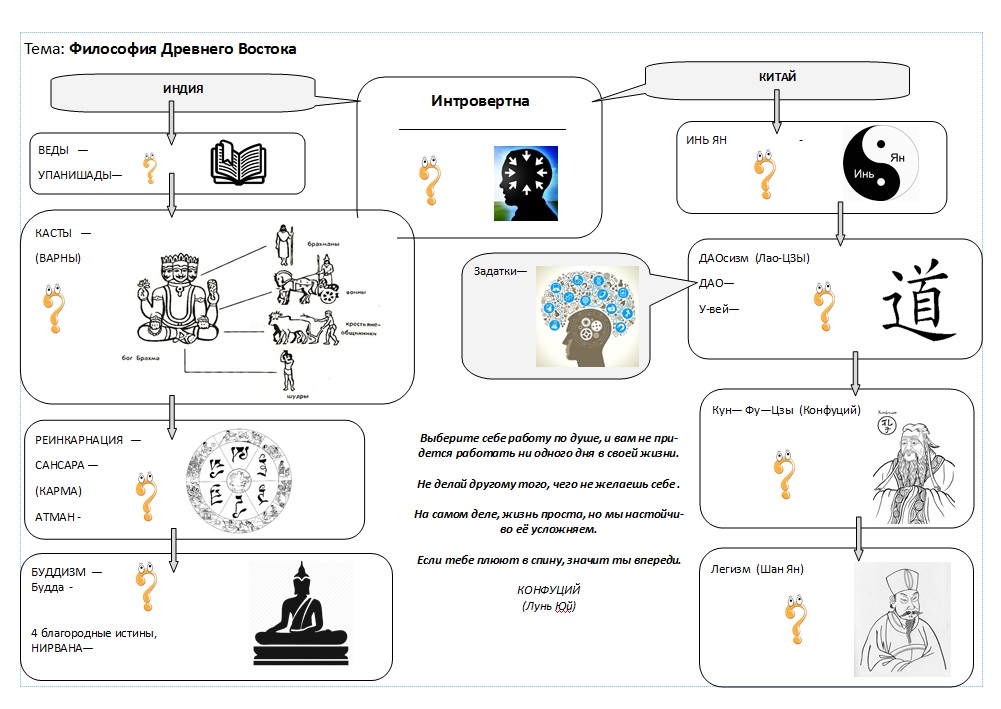 Инфографика по теме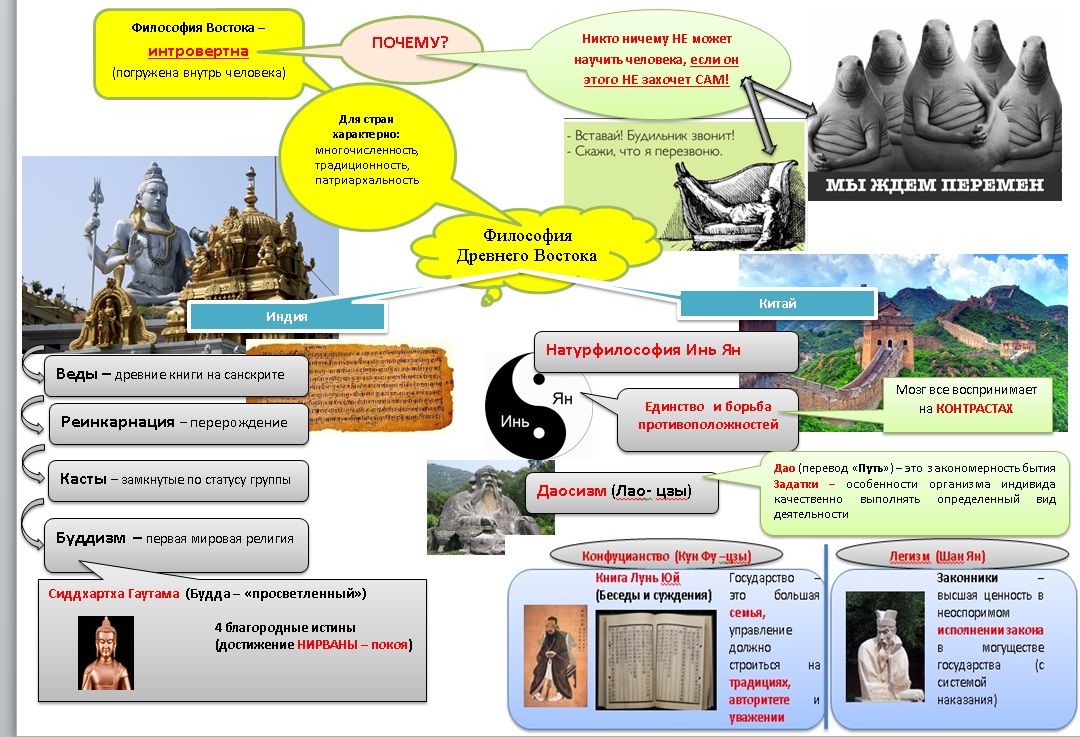 Задания по инфографике Что из перечисленного относится к Индии, а что в Китаю?Веды, Дао, реинкарнация, Лао-Цзы, даосизм, нирвана, первая мировая религия, Шан Ян, Сиддхартха Гаутама.2. Назовите особенность восточной философии3. Дайте определение натурфилософии Инь Ян. В какой стране зародилась эта философия?4. Соотнесите между собойПройдите онлайн тестирование по теме, перейдя по ссылке: https://oltest.ru/tests/filosofiya_i_psihologiya/filosofiya_vostochnaya/Результаты тестирования и задания по инфографике фотографируем и размещаем в Гугл классе.Учебно–теоретический и справочный  материал:1. Особенности философии Древнего Востока.Философия как теоретическая дисциплина о мире и человеке практически одновременно возникает на Западе и на Востоке. Становление восточного философствования происходит в двух традициях — китайской и индийской.Сравнивая восточную философию с западной, можно считать их философствованием различного типа. В отличие от западной (античной), для восточной философской мысли не характерен полный отказ от мифологической традиции. Используя логику и разумную аргументацию для объяснения всеобщего, восточная традиция не отвергает истин, отраженных в мифе, а развивает и усложняет их. Специфична в восточной традиции и структура философского текста. Любой философский памятник многослоен.Восточная философия интровертна (погружена внутрь человека), она носит нравственно-религиозный характер.                                                                                                                                                                                       На Востоке изначально бытует идея, что и СИЛА и СЛАБОСТЬ человека — внутри него самого!Знакомы ли вы с понятием прокрастинации? Психологи так назвали  склонность к постоянномуоткладыванию даже важных и срочных дел, приводящая к жизненным проблемам и болезненнымпсихологическим эффектам. С этим феноменом сложно бороться в одиночку.2. Философские концепции Древней Индии.Дофилософские знания в Индии передавались в Ведах. Веды представляют собой сборники текстов -фрагменты древних мифов, жертвенные формулы и заклинания, предназначенные для культового употребления брахманами (жрецами). Написаны в стихотворной форме на санскрите.Веды состоят из четырех отдельных корпусов: «Ригведа» (сборник гимнов), «Самаведа» (сборник песнопений), «Яджурведа» (сборник жертвенных формул), «Атхарваведа» (сборник заклинаний).Неотъемлемым атрибутом Ведической культуры являются мантры — это священный текст, как правило требующий точного воспроизведения звуков, его составляющих. Мантра переводится как «орудие осуществления психического акта».В наше время мантры преобразовались в мотиваторы, почему?Если человек живет без позитивной (мотивационной) установки, то он подвержен апатии и/или депрессии. Аутотренинг или аутогенная тренировка — это психотерапевтическая методика, направленная на  восстановление динамического равновесия гомеостатических механизмов человеческого организма, нарушенных в результате стресса.В конце II тыс. до н. э. появляются Упанишады.  Представляют собой собственно философские тексты, нацеленные на поиск нового знания. Уже в Упанишадах формируются основные темы индийской философии: идея единства Брахмана и Атмана и учение о карме (судьба) и перерождении. Сансара (колесо сансары) — цепь зависимых перерождений – определяется кармой, т.е. совокупным результатом мыслей, слов и поступков человека.Философия буддизма  (I тыс. до н.э.) восходит к учению Сиддхартхи Гаутамы Шакьямуни (560-480 гг. до н.э.) или Будды, что в переводе означает «Просветленный» или «Пробужденный».Буддизм формируется на основе положений, высказанных этим мыслителем. Годы жизни Сиддхартхи Гаутамы принято определять в рамках 560-480 гг. до н. э. Будда считал категорической лишь одну истину: мир устроен так, что человек в нем — страдающее существо. Следовательно, все, что нужно знать о существовании мира и человека это, что они основаны на страдании. Страдание — конечная реальность существования. Основа буддийского вероучения — четыре «благородные истины»:Первая, «истина страдания» — сущность жизни есть страдание (истина об универсальности страдания, пронизывающего все телесное и душевное существование человека).Вторая истина, «истина о возникновении страдания» - причина страданий наши чувства и привязанности (истина исходит из того, что страдание обусловлено желанием: желанием наслаждения, желанием существования и желанием гибели. Поэтому страдание — это рождение, старость, болезни, смерть, соединение с тем, что нежеланно, разъединение с тем, что желанно, недостижение всего, чего хочешь достичь.)Третья истина («истина прекращения страдания») – чтобы избавиться от страданий, надо с корнем вырвать все чувства и привязанности. (Страдание можно прекратить, освободившись от желания. Человек, беспрерывно улучшая карму, может прервать цепь перерождений и достичь освобождения от страданий – нирваны (состояние полной отрешенности от окружающего мира).Четвертая истина, «истина пути», гласит – для этого необходимо вести добродетельную жизнь по законам праведного поведения и истинного знания. (Путь к прекращению страданий восьмеричен (восьмеричная дорога). Восемь этапов ведут от осознания иллюзорности собственного я через милосердные деяния, совершенствование в нравственности, медитацию, позволяющей достичь состояния просветления (бодхи), которое приводит к нирване.)В идеале все это исполнимо лишь в отречении от мира как полный отказ от убийства, лжи, воровства, употребления алкогольных напитков, участия в развлечениях, использования денег.Таким образом, особенности индийской философии связаны со специфическим пониманием места человека в мире. Идеалом человеческой жизни в этой традиции выступает нацеленность на вживание в окружающую среду и обращенность человеческой активности на свой собственный внутренний мир.3. Философские концепции Древнего Китая.В развитии китайской философии выделяют следующие периоды:Протофилософский — период зарождения философских представлений  (XII – VIII вв. до н. э.), когда происходило бурное развитие письменности и складывались знаменитые литературные памятники древнекитайской культуры: «Книга истории», «Книга песен»; «Книга перемен», из которых в последующем черпали свои идеи философские мыслители Древнего Китая. В эту эпоху сложился культ предков и культ поклонения Небу – всеобщей судьбе, закону природы и принципу порядка.Натурфилософский период, когда возникли первые философские учения (VIII – VI вв. до н. э.) Оформляется важнейшая идея древнекитайской философии – идея перемен (последовательность перемен, их ритмичность и направленность); и складывается учение об инь и ян (женское и мужское начало), которая объясняется взаимопревращениями этих двух противоположных начал и круговоротом жизненной энергии.«Золотой век китайской философии» (VI – III вв. до н. э.). Сформировалось более ста философских школ, выделяют важнейшие из них: конфуцианство, даосизм, моизм, легизм, натурфилософскую школу и школу имен.Период кризиса классической древнекитайской философии связан с правлением деспотический империи (221 – 207 гг. до н. э.), во время которой была установлена цензура и духовная жизнь страны поставлена под тотальный контроль государства. Тогда были физически уничтожены многие философы, сожжены их рукописи и трактаты.Возрождение древнекитайской философии (206 г. до н. э. – 220 г. н. э.), в данный период был осуществлен синтез важнейших философских учений и разработана неоконфуцианская идеология. Она предопределила традиционный характер развития Китая на протяжении двух тысячелетий.Для древнекитайской философии был характерен светский рационализм. Китайцы поклонялись Небу как принципу мирового порядка, всеобщей необходимости, судьбе.Вместо веры в священное божество древние китайцы почитали установленный Небом порядок и следили за соблюдением ритуала.Вся мощь философского рационализма в Китае была направлена на прояснение норм и правил повседневного существования, нравственное воспитание людей, гармонизацию хозяйственной и политической жизни, разработку эффективных методов управления государством.Философы Древнего Китая стремились к практической реализации собственных концепций, в частности, к идеологическому влиянию на государственную власть и систему воспитания китайского общества.Даосизм.Основателем является философ Лао-цзы (около V-III вв. до н. э.) который развивает учение о правильном пути и добродетели. Основной категорией даосизма является дао.Понятие дао многозначно.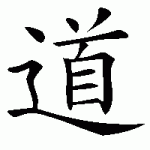 Дао — это субстанциональная закономерность всего сущего, закон спонтанного бытия мира, общества, человека. Дао — это вселенная, где все уравновешено, где нет жизни и смерти, где не существует границ и разделений.
При жизни человеку следует придерживаться доктрины «недеяния «(у-вэй). «Не-деяние» понимается в даосизме не как бездействие, но как отсутствие произвольной целеполагающей активности.КонфуцианствоКонфуцианство восходит к учению Конфуция (551-479 гг. до н. э.), который видел свою задачу в сохранении традиций. Конфуций не писал трактатов. Его идеи были позднее собраны его учениками в книге «Беседы и суждения».
Основная тема философствования Конфуция — отношения человека, семьи и государства. Прочное государство основывается на прочной семье. Конфуций не усматривал принципиальной разницы между такими институтами, как государство и семья. Управление государством описывалось им в семейно-родственных категориях.Конфуций предписывает стремление каждого человека к идеалу благородного мужа, который должен обладать следующими пятью основными качествами:человечностью,порядочностью,знанием приличий,мудростью,лояльностью.Проявить эти качества можно лишь в отношениях с другими людьми. Таким образом, отношения между людьми имеют различные градации в зависимости от степеней родства и социальных ролей.«Если хотят управлять страной, нужно, прежде всего, содержать в порядке семью. Если хотят содержать семью в порядке, нужно, в первую очередь, образовывать характер»Легизм («Школа почитателей или любителей закона»  конец VIII-VII вв. до н. э.)В качестве высшей ценности легисты выдвигают единое могущественное государство, принципиально отличное от семьи. Легисты утверждают принцип единого юридического закона, создателем которого может быть лишь единовластный правитель. В отличие от традиции, закон не имеет сакрального характера и может изменяться в соответствии с потребностями времени. Однозначные, обязательные для каждого законы, соблюдение которых должно обеспечиваться суровой системой наказаний, образовывают основание государства. Согласно легистам, отношения верховной власти с народом могут быть только враждебными, задача же государства состоит в ослаблении народа. Они предложили ввести контроль над образом мысли подданных, систему надзора за чиновниками, круговой поруки и групповой ответственности.Ведызамкнутая социальная группаШан ЯнШан Янинтровертность«Беседы и суждения»Даосизм перерождениеЛунь Юйединство в борьбе противоположностейРеинкарнация«Беседы и суждения»легизмпогружение в себяИнь ЯнЛао-цзы КасталегизмБуддизмДревние книгиСиддхартха Гаутама